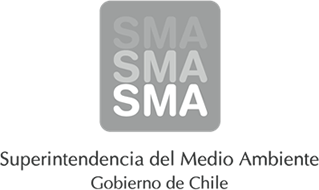 
INFORME DE FISCALIZACIÓN AMBIENTAL
Normas de Emisión
PLANTA DE TRATAMIENTO DE LIXIVIADOS CITA ECOBIO
DFZ-2015-5551-VIII-NE-EI
1. RESUMEN.
El presente documento da cuenta del informe de examen de la información realizado por la Superintendencia del Medio Ambiente (SMA), al establecimiento industrial “PLANTA DE TRATAMIENTO DE LIXIVIADOS CITA ECOBIO”, en el marco de la norma de emisión DS.90/00 para el reporte del período correspondiente a MAYO del año 2015.
2. IDENTIFICACIÓN DEL PROYECTO, ACTIVIDAD O FUENTE FISCALIZADA
3. ANTECEDENTES DE LA ACTIVIDAD DE FISCALIZACIÓN
4. ACTIVIDADES DE FISCALIZACIÓN REALIZADAS Y RESULTADOS
	4.1. Identificación de la descarga
	4.2. Resumen de resultados de la información proporcionada
5. CONCLUSIONES
La información aportada por el titular no presenta inconformidades a la Norma de Emisión DS.90/00  respecto de la materia objeto de la fiscalización.
6. ANEXOSNombreFirma
Aprobado
Elaborado
JUAN EDUARDO JOHNSON VIDAL
VERÓNICA GONZÁLEZ DELFÍN
01-12-2015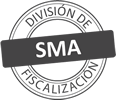 Titular de la actividad, proyecto o fuente fiscalizada:
HERA ECOBIO S.ATitular de la actividad, proyecto o fuente fiscalizada:
HERA ECOBIO S.ARUT o RUN:
77295110-8RUT o RUN:
77295110-8Identificación de la actividad, proyecto o fuente fiscalizada:
PLANTA DE TRATAMIENTO DE LIXIVIADOS CITA ECOBIOIdentificación de la actividad, proyecto o fuente fiscalizada:
PLANTA DE TRATAMIENTO DE LIXIVIADOS CITA ECOBIOIdentificación de la actividad, proyecto o fuente fiscalizada:
PLANTA DE TRATAMIENTO DE LIXIVIADOS CITA ECOBIOIdentificación de la actividad, proyecto o fuente fiscalizada:
PLANTA DE TRATAMIENTO DE LIXIVIADOS CITA ECOBIODirección:
VARIANTE CRUZ PARADA KM 1.5, CAMINO YUNGAY, COMUNA DE CHILLÁN VIEJO, PROVINCIA DE ÑUBLE, VIII REGIONRegión:
VIII REGIÓN DEL BIOBÍOProvincia:
ÑUBLEComuna:
CHILLÁN VIEJOCorreo electrónico:
ROBERTO.CRUZ@ECOBIO.CLCorreo electrónico:
ROBERTO.CRUZ@ECOBIO.CLTeléfono:
Teléfono:
Motivo de la Actividad de Fiscalización:Actividad Programada de Seguimiento Ambiental de Normas de Emisión referentes a la descarga de Residuos Líquidos para el período de MAYO del 2015.Materia Específica Objeto de la Fiscalización:Analizar los resultados analíticos de la calidad de los Residuos Líquidos descargados por la actividad industrial individualizada anteriormente, según la siguiente Resolución de Monitoreo (RPM):
SISS N° 2897 de fecha 28-09-2010Instrumentos de Gestión Ambiental que Regulan la Actividad Fiscalizada:La Norma de Emisión que regula la actividad es:
N° 90/2000 Establece Norma de Emisión para la Regulación de Contaminantes Asociados a las Descargas de Residuos Líquidos a Aguas Marinas y Continentales SuperficialesPunto DescargaNormaTabla cumplimientoMes control Tabla CompletaCuerpo receptorCódigo CIIU N° RPMFecha emisión RPMÚltimo período Control DirectoPUNTO 1 (ESTERO CAUQUENES)DS.90/00TABLA 1NOVIEMBREESTERO CAUQUENES (VI REG.)92001289728-09-201008-2014N° de hechos constatadosN° de hechos constatadosN° de hechos constatadosN° de hechos constatadosN° de hechos constatadosN° de hechos constatadosN° de hechos constatadosN° de hechos constatados1234567Punto DescargaInformaEfectúa descargaEntrega dentro de plazoEntrega parámetros solicitadosEntrega con frecuencia solicitadaCaudal se encuentra bajo ResoluciónParámetros se encuentran bajo normaPresenta RemuestrasPUNTO 1 (ESTERO CAUQUENES)SINOSINO APLICANO APLICANO APLICANO APLICANO APLICAN° AnexoNombre Anexo 1Ficha de resultados de autocontrol PUNTO 1 (ESTERO CAUQUENES)